Application for MOR & VOR Data Release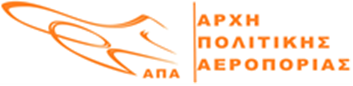 This form should be completed in MS Word format, signed electronically or printed and signed. Sent a PDF file as instructed.EU Regulation 376/2014 on the reporting, analysis and follow-up of occurrences in civil aviation aims to improve aviation safety by ensuring that relevant safety information relating to civil aviation is reported, collected, stored, protected, exchanged, disseminated and analysed. The information collected should be adequately protected from unauthorised use or disclosure. It should be used strictly for the purpose of maintaining or improving aviation safety and should not be used to attribute blame or liability.Article 15(2) of the Regulation states that information derived from occurrence reports shall be used only for the purpose for which it has been collected. Member States, the Agency (EASA) and organisations shall not make available or use the information on occurrences in order to attribute blame or liability; or for any purpose other than the maintenance or improvement of aviation safety.If you wish to have access to the information described above for the purpose of the maintenance or improvement of aviation safety, please explain what data you would like and how you would use it for safety purposes by completing all sections of the form overleaf.Additional supporting information may be attached to your application if there is insufficient space on the form.APPLICANT DETAILSThis application will be considered in respect of and, if appropriate, granted or issued to, the applicant(s) named below.Title: ...................... Forename: ................................ Surname: .............................................................Address: ....................................................................................................................................................Country ..................................................................... Postcode: ............................................................Telephone: ................................................................ Mobile Telephone: ……......................................E-mail: ................................................................................................................................................. .... ORGANISATION ON WHOSE BEHALF YOU ARE APPLYING (if for personal use state N/A)Organisation Name: ...............................................................................................................................INFORMATION REQUESTED (Please be as specific as possible; include the relevant date/period in which you are interested):REASON FOR THE REQUESTEXPLAIN THE PURPOSE FOR WHICH THE INFORMATION WILL BE USED (How will the release of the requested information will help to maintain or improve aviation safety of your organisation?):DECLARATIONΙ declare that this data has been requested pursuant to Article 15(2) of EU Regulation 376/2014 in that it will only be used for the maintenance or improvement of aviation safety as set out in this application. Failure to comply with this condition may lead to a refusal of access to further information in the future.Name:.................................................................... Signature:...............................................................Date: ...................................................Place:……………………………………SUBMISSIONThis application should be sent to Safety Management and Occurrence reporting Section, Hellenic Civil Aviation Authority, 46 Building House of Athens International Airport, PS 190 19, Spata, Athens or e-mailed to safety@hcaa.gov.gr as an attachment (save this PDF to your computer first and create an e-mail with a subject line of "MOR Data Request")ACCESS TO INFORMATIONSafety Management and Occurrence Reporting Section of HCAA is not required to supply any requested information and will supply the information only if it is confident that the request is compatible with Regulation (EU) No 376/2014. By signing the declaration in point 6, the requestor commits itself and its organisation to restrict the use of the information to the purpose it has described under point 5. It is also recalled that information provided on the basis of this request is made available only for the purposes of flight safety as provided in Regulation (EU) No 376/2014 and not for other purposes such as, in particular, attributing blame or liability or for commercial purposes. The requestor is not allowed to disclose information provided to it to anyone without the written consent of the Safety Management and Occurrence Reporting Section of HCAA. Failure to comply with these conditions may lead to a refusal of access to further information from the European Central Repository (ECR) and, where applicable, to the imposition of penalties